Acid dyeing of polyamide-6,6 fabric with carbon black nano particle for camouflage textiles in Vis-NIR SpectrumsMd. Anowar HossainSchool of Fashion and Textiles, RMIT University, 25 Dawson Street, Brunswick, Melbourne, VIC 3056,Australia (engr.anowar@yahoo.com)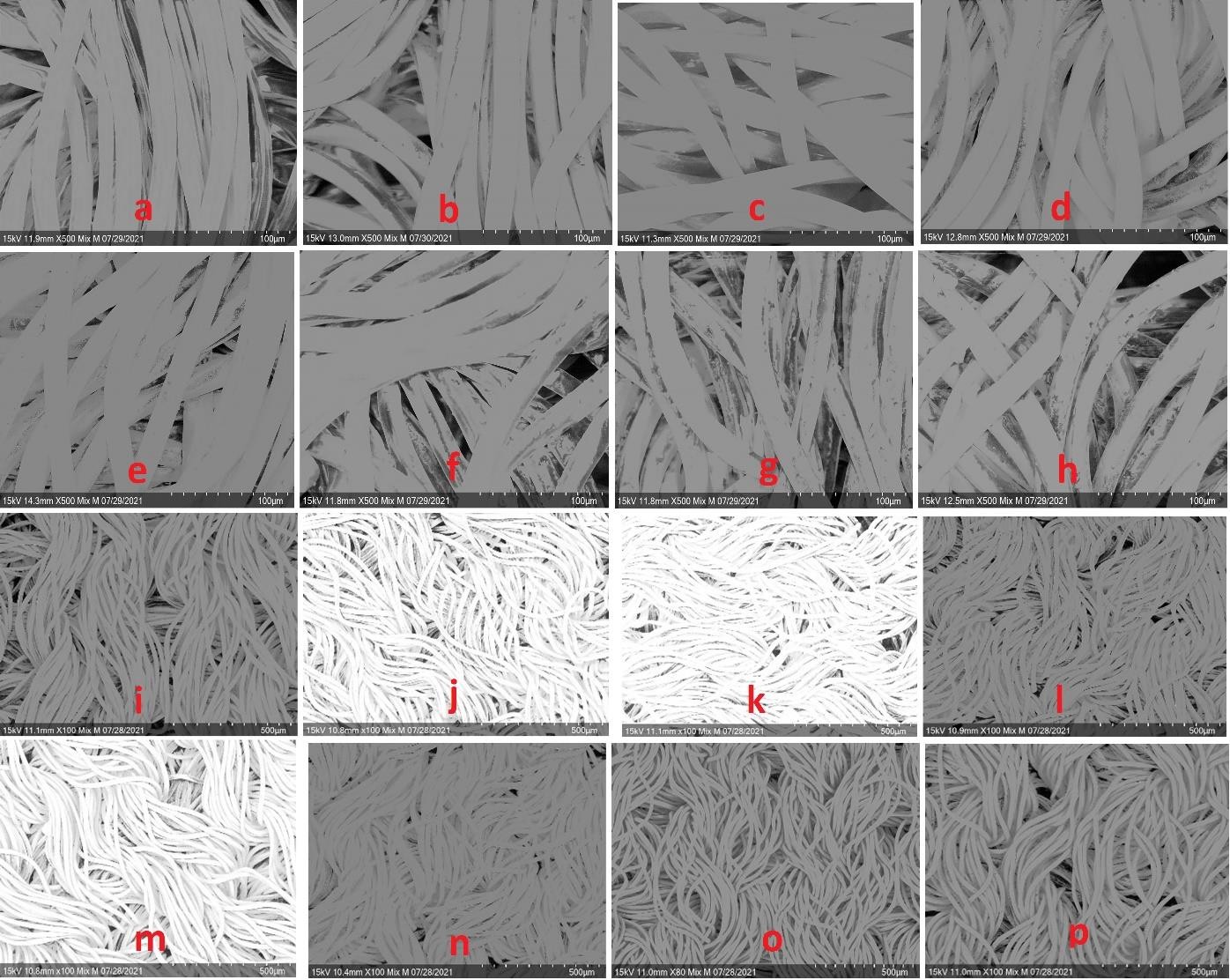 Figure 1, SEM scanned image of CBNP undyed (a) and dyed (i) PA-6,6 fabric; Carbon coated samples with sputter coater (a-h); without carbon coated samples with sputter coater (i-p).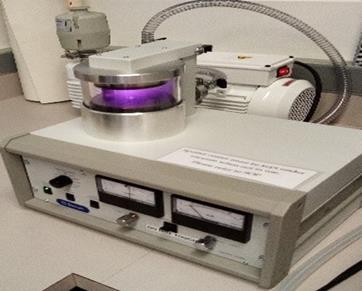 Figure 2, front view of sputter coater used for this experimentation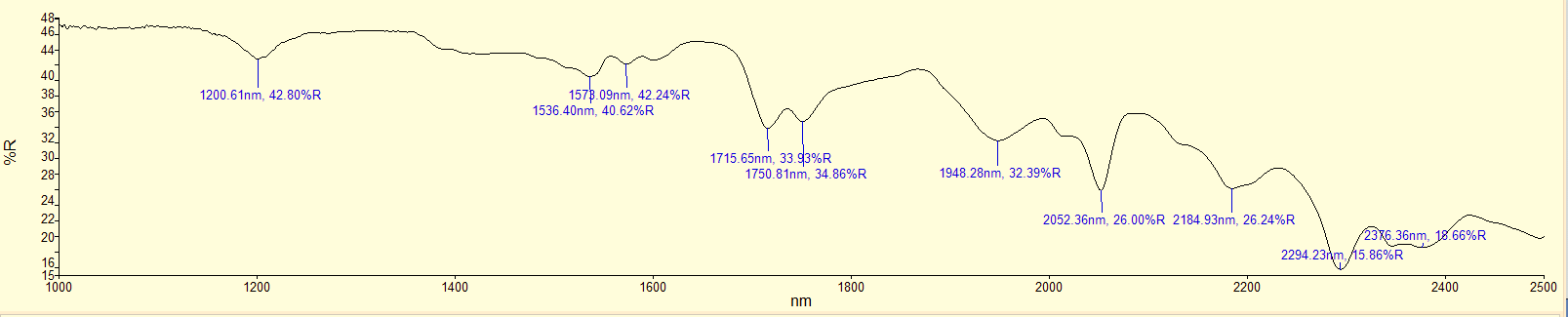 Figure 3, untreated PA-6,6 fabric; original graph of reflection (%) in NIR spectrum from 1000 nm to 2500 nm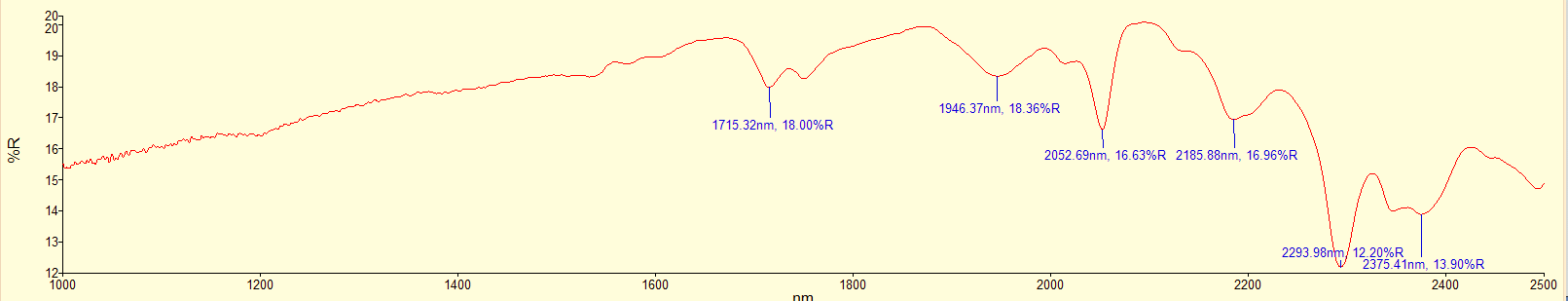 Figure 4, CBNP dyed PA-6,6 fabric with formulation-01; original graph of reflection (%) in NIR spectrum from 1000 nm to 2500 nm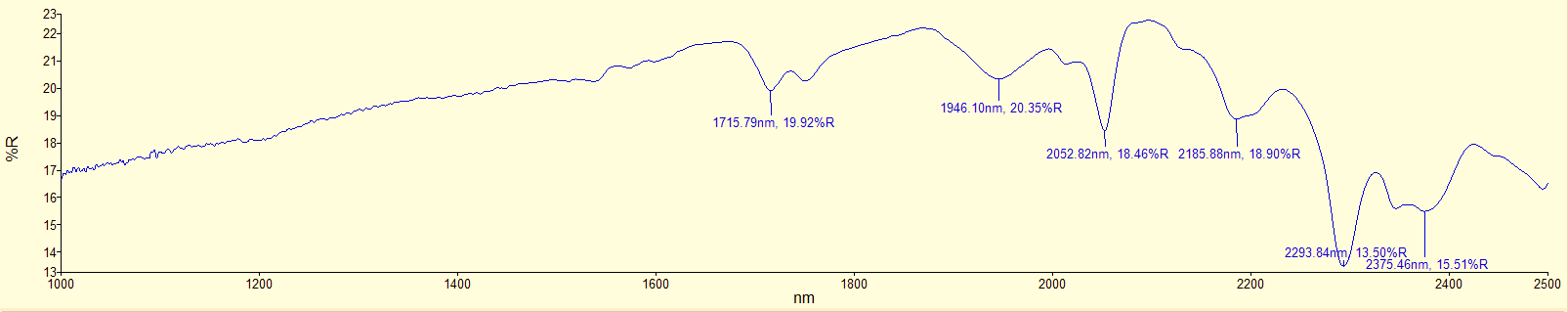 Figure 5, CBNP dyed PA-6,6 fabric with formulation-02; original graph of reflection (%) in NIR spectrum from 1000 nm to 2500 nm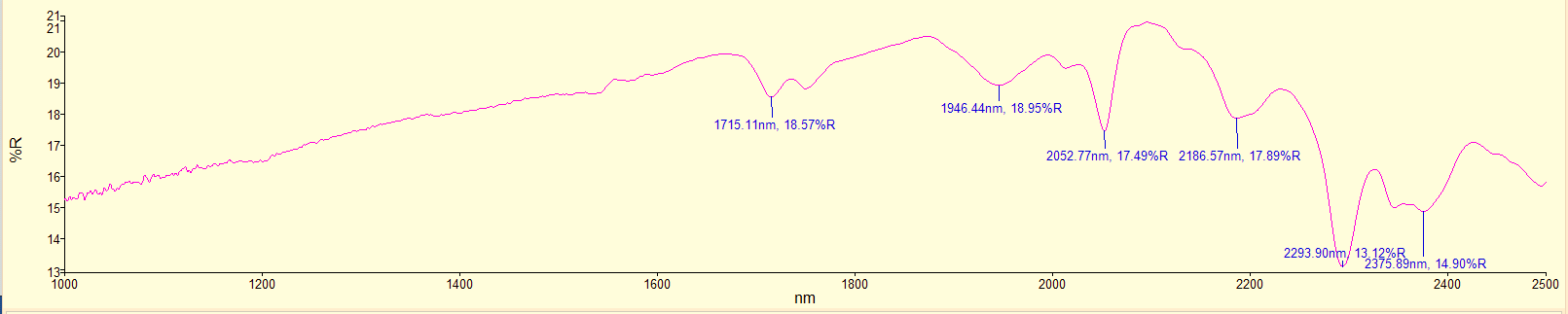 Figure 6, CBNP dyed PA-6,6 fabric with formulation-03; original graph of reflection (%) in NIR spectrum from 1000 nm to 2500 nm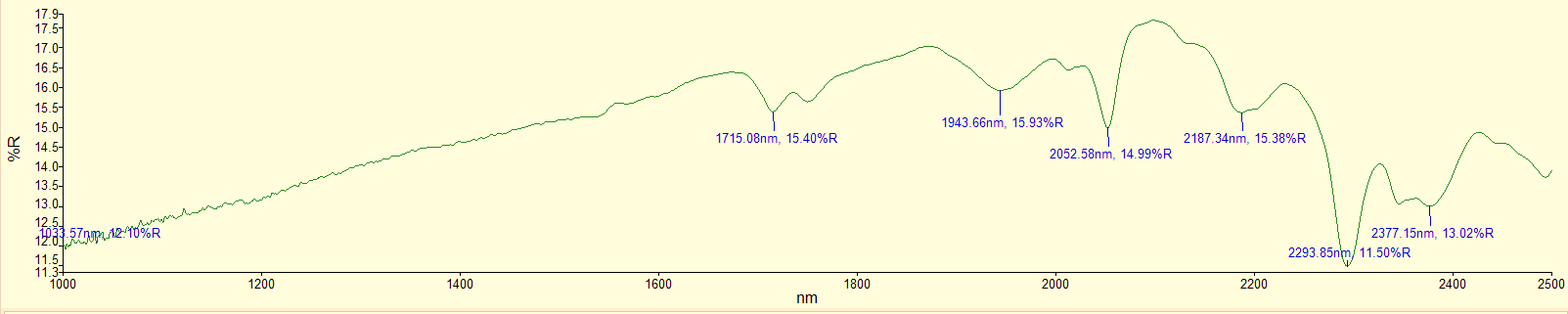 Figure 7, CBNP dyed PA-6,6 fabric with formulation-04; original graph of reflection (%) in NIR spectrum from 1000 nm to 2500 nm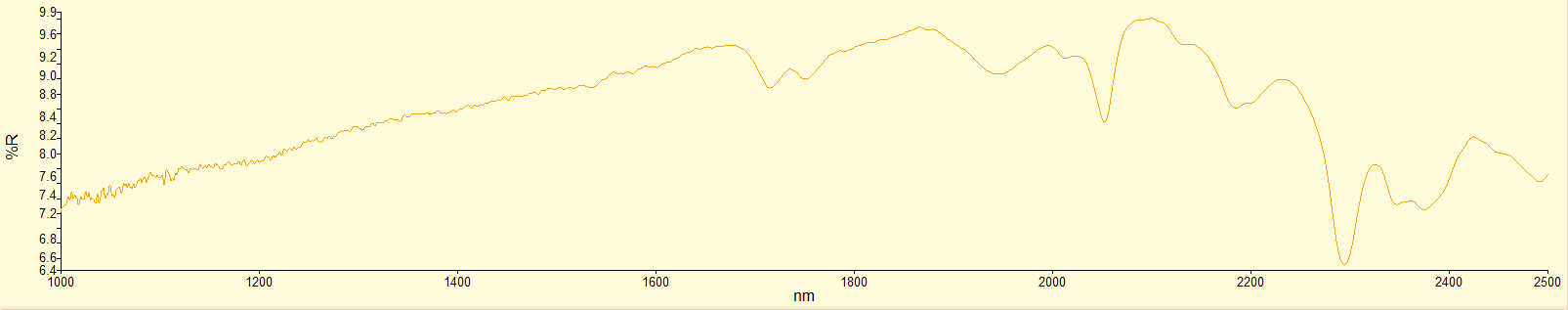 Figure 8, CBNP dyed PA-6,6 fabric with formulation-05; original graph of reflection (%) in NIR spectrum from 1000 nm to 2500 nm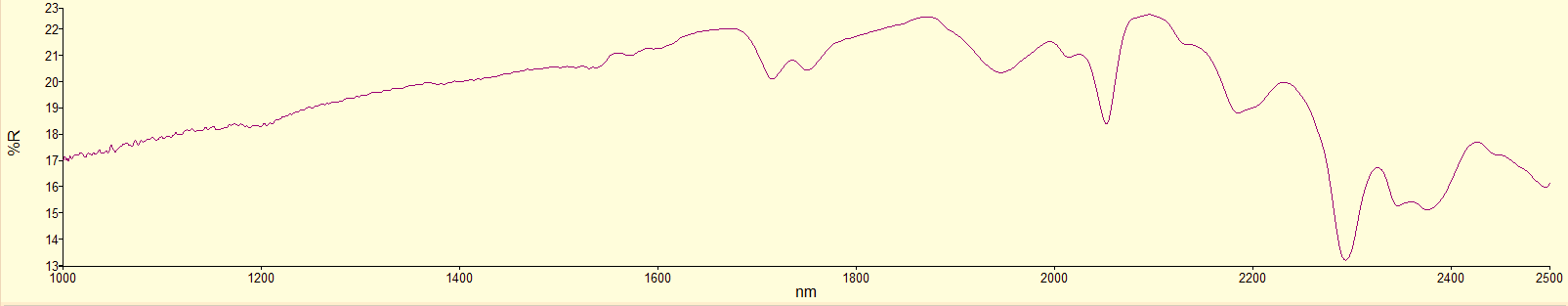 Figure 9, CBNP dyed PA-6,6 fabric with formulation-06; original graph of reflection (%) in NIR spectrum from 1000 nm to 2500 nm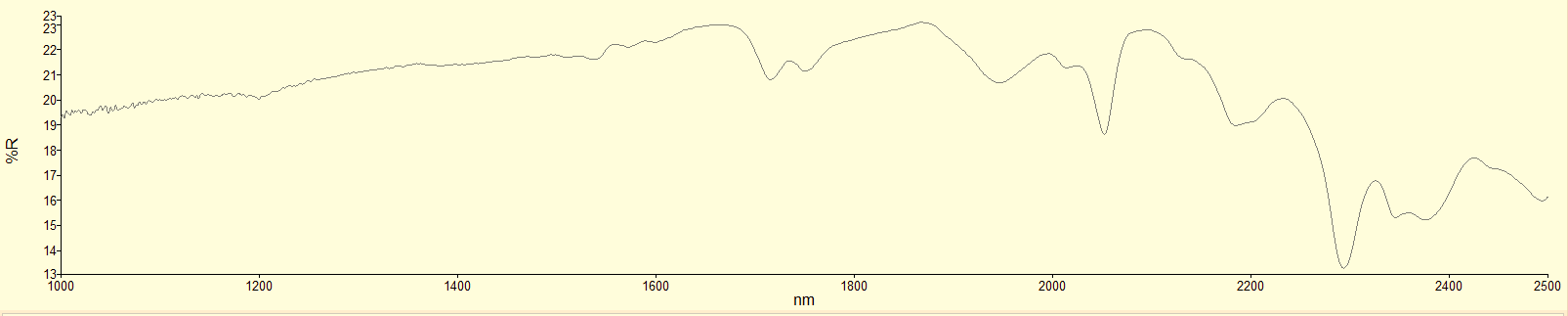 Figure 10, CBNP dyed PA-6,6 fabric with formulation-07; original graph of reflection (%) in NIR spectrum from 1000 nm to 2500 nm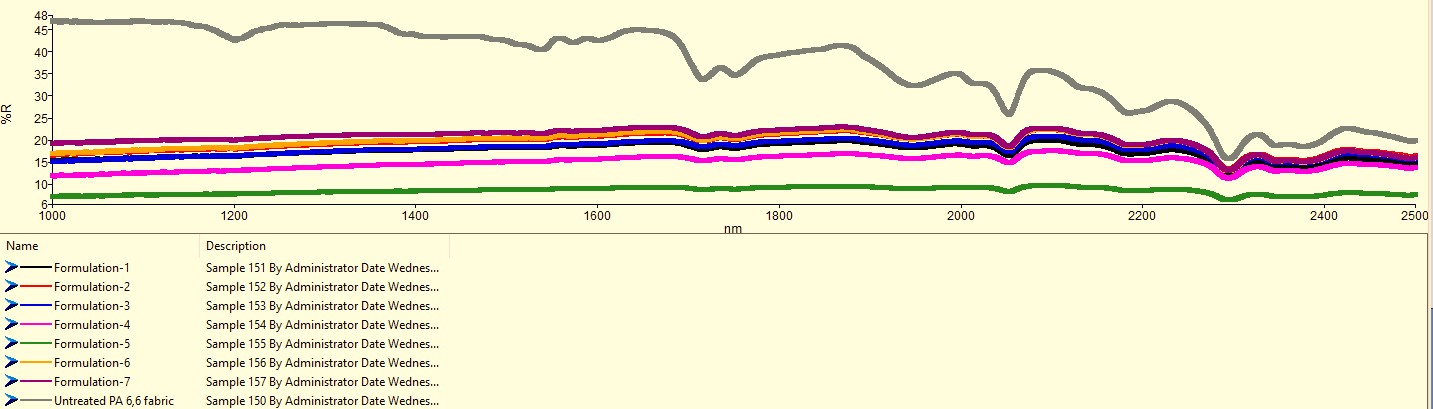 Figure 11, comparison of reflection % of CBNP dyed PA-6,6 fabric with original graph of reflection (%) in NIR spectrum from 1000 nm to 2500 nm; dyed PA-6,6 fabric with formulation-1, PH:0; Formulation-2, PH:1 Formulation-3, PH:2 Formulation-4, PH:3Formulation-5, PH:4 Formulation-6, PH:5; Formulation-7, PH:6 (1-7) and untreated PA 6,6 fabric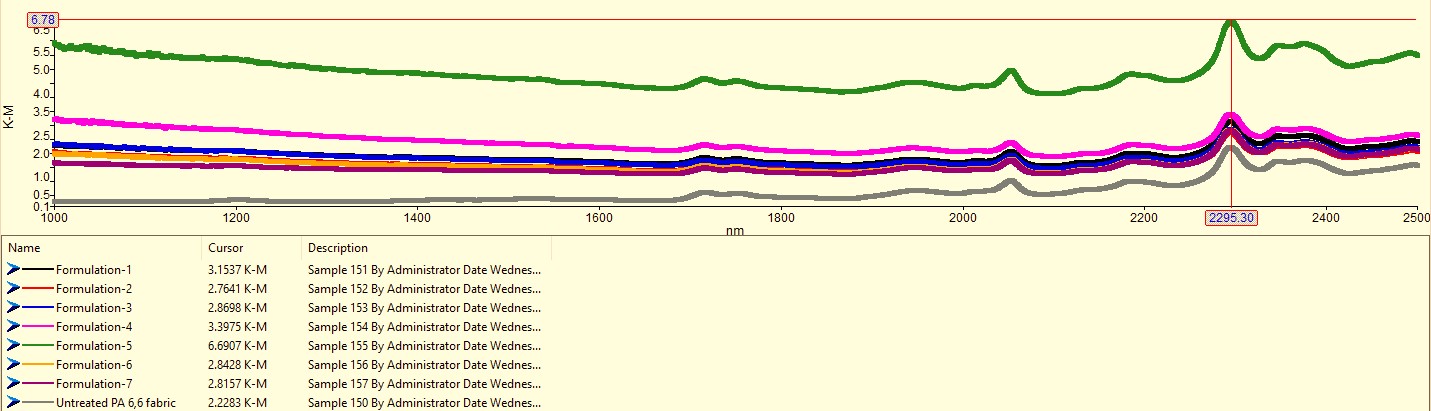 Figure 12, comparison of K-M reflection of CBNP dyed PA-6,6 fabric with original graph of reflection (%) in NIR spectrum from 1000 nm to 2500 nm; dyed PA-6,6 fabric with formulation-1, PH:0; Formulation-2, PH:1 Formulation-3, PH:2 Formulation-4, PH:3Formulation-5, PH:4 Formulation-6, PH:5; Formulation-7, PH:6 (1-7) and untreated PA 6,6 fabric